Location:  Virtual - Jennifer’s Team account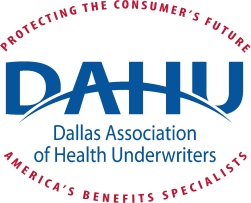 Meeting Time: 10:00 AM – 11:00 AM         October 22, 2021 AGENDA and Meeting Minutes Call to order: 12:10Roll Call: X = AttendedApprove Prior Month Board Minutes Motion By: Rita2nd  By: ClaireIn Favor:	AllDiscussion:	NoneOpposed:	None	Abstentions: None	Motion Carried: YesApprove Prior Month Financials  - Financials were not availableMotion By:2nd  By:  In Favor: 	YesDiscussion:	NoneOpposed:	None	Abstentions: NoneMotion Carried:  YesSeptember Luncheon AttendanceRegistered: 63Attended: 51Old Business:Medicare Summit -will be held in July in conjunction with Casino Night or another event – Tamela coordinates.November meeting Honoring our Veterans (Steve Neuner) Possible color guard, Texas Therapeutic Riding center focus on Veterans  Media -DAHU Swag – T shirtsDAHU Zoom Account -motion made and passedWrap Up on the Carolyn Goodwin Legislation Symposium (Claire)New Business:Spam Risk – If you don’t want your email listed on the website send an email to Pat to have it removed.November Luncheon Agenda (color guard) Lunch is provided for free for DAHU veteran members and others will be paid for by members. Steve will call lunch to order and present the color guard. Pat or Karen will ask Marriot to set up lunch a little bit earlier. Nominations for NAHU leaders – Jennifer will ask David Metz to provide newsletter article for his support on running for NAHU Secretary. John Goodman Institute Dinner (attached sponsorship flyer) The request was for DAHU to support the event the board will support individually. Save the DatesRecurring eventsJanuary 2021 -2 speaker spots open possibly for EthicsApril 2022 Luncheon HSA Financial Health and Wealth – Louis will do HSA possibly looking at a Health and Wealth event. May 2022– We need a speaker…DOL? July Medicare Summit -Tamela willSeptember – Legislation we need a speakerTAHU Annual Conference – Need to look at PP’s on who attends – tabled until reviewedWho's attending? Budgeted?TAHU Legislative FundGRIP campaigns – Grass Roots Initiative Program we haven’t been able to have campaigns and raffles. Mark will do a raffle at November Luncheon, Claire will donate wine for November luncheon and  Karen will bring raffle tickets. 1 for $5.00 and 5 for $20.00National Conference, Austin June 25-28 – we will revisitBylaw Update – Rita will review the bylaws tabled for review.2 years for ECMotion: Motion By:	_____	2nd  By:		_____In Favor:	____	Discussion:	Opposed: 		Abstentions:		Motion Carried:		Board Discussion Reports:President – Rita Rolf President Elect – Jennifer StanleyVice President – Taylor KirkhartTreasurer – David WeberSecretary – Eva BoucherImmediate Past President -Tamela SouthanMembership – Christine Richiuso Professional Development – Claire Pancerz      Public Service – John Paul Hudman      Legislative: Cindy Goodman and Rachelle DeleonHUPAC/TAHUPAC – Mark Bellman Newsletter/Communication- Laura Frances Sponsorship – Louis HarbourAwards – Kristen BernardVanguard- Steve SnyderTrustee – Mary Lou Hudman Trustee – Donna McCright Trustee – Ed OleksiakTrustee – Jacqueline St.HilaireExecutive Assistant – Patricia PattisonDeliverables/Action Items:Next Board Meeting  November 17th 2021Meeting Adjourned at: 1:11President:                           Jennifer Stanley   xPublic Service:        John Paul Hudman President Elect:                 Taylor Kirkhart  xSponsorship:            Louis Harbour  xVice President:                  Eva BoucherVanguard:                   Steve Snyder Treasurer:                          David Weber  Awards:                        Kristen Bernard Secretary:                             Eva Boucher  xExecutive Admin:          Pat Pattison  xPast President:                    Rita RolfTrustee:                            Steve Neuner  Communications/Media    Laura Frances  Trustee:                            Mary Lou Hudman xHUPAC/TAHUPAC:              Mark Bellman xTrustee                          Donna McCright Legislation:   Cindy Goodman & Rachelle DeLeon,Hailey   xTrustee:                               Doris WallerMembership & Retentions: Karen Burkholder xTrustee:                        Jacqueline St. Hilaire xProfessional Development:    Claire Pancerz  xTrustee:                                    Tamela SouthanNameTasks